ANEXO III – 4CERTIFICADO DE EDUCAÇÃO E FORMAÇÃO Decreto Legislativo Regional nº17/2005/M, de 11 de agosto (Certificação de aprovação nos exames de 9ºano para prosseguimento de estudos no Ensino Secundário)Estabelecimento de ensino ____________________________________  certifica que (nome do formando)_____________________________________ natural de (*) ____________________________________________, nascido a ___ / ___ /___ , nacionalidade ________________________ , sexo ___________ , portador do documento de identificação _______________, n.º______________, emitido por ________________ , em ___ / ___ / ___ , obteve aprovação nos exames das disciplinas de Língua Portuguesa e Matemática, respetivamente com a classificação final de ________ , (___________________) , e de _________ , (______________________).  Este certificado confere habilitação para prosseguimento de estudos do nível secundário nos cursos científico-humanísticos, do regime diurno.______________________ , _____ de ____________ de ______                               (Local)                                                         (data)                  Chefe de Departamento ________________________________(assinatura)O Presidente da Direção Executiva / Diretor_______________________________________________________________(assinatura)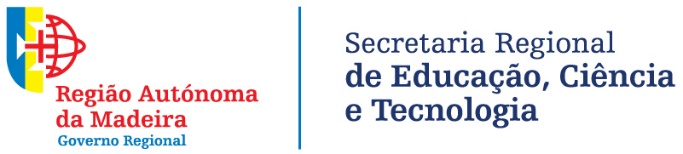 Certificado n.º_______ (sigla da Escola ou do CFP/n.º sequencial/ano).Consta da folha n.º__ do livro de termos n.º__.(*) Local de nascimento.(VERSO DO MODELO DE CERTIFICADO PARA PROSSEGUIMENTO NO ENSINO SECUNDÁRIO)TIPO DE FORMAÇÃO: FORMAÇÃO INICIAL MODALIDADE DE FORMAÇÃO: Educação e FormaçãoÁREA DE FORMAÇÃO:  ______________________________________________           Disciplinas                   Classificação            Classificação       Classificação                                                                                       Interna                          Externa                        Final         Língua Portuguesa                               ________	     ________ 	        ________         Matemática                       	          ________	     ________ 	        ________________________________________________________________________________________________________________1) A classificação final das disciplinas sujeitas a avaliação sumativa externa é resultante da média ponderada, com  arredondamento às unidades, da classificação obtida em resultado da avaliação sumativa interna da disciplina e da classificação obtida no exame, de acordo com a seguinte fórmula:  CF=(7Cif+3Ce)/ 10  Em que:        CF= Classificação Final;        Cif= Classificação Interna Final;        Ce= Classificação da Prova de Exame.